			   			        วันที่    เดือน    ปี พ.ศ.เรื่อง   ขอความอนุเคราะห์ตรวจสอบคุณวุฒิการศึกษา                               เรียน   ผู้อำนวยการกองทรัพยากรบุคคล  มหาวิทยาลัยมหิดลสิ่งที่ส่งมาด้วย        สำเนาใบรายงานผลการศึกษา / สำเนาใบปริญญาบัตร   จำนวน 1 ฉบับ		ด้วย(ชื่อหน่วยงาน)....มหาวิทยาลัยเทคโนโลยีราชมงคลธัญบุรี จะดำเนินการจัดจ้างบุคคลเป็น...............   ราย...........................ซึ่งสำเร็จการศึกษาจากมหาวิทยาลัย/สถาบัน/โรงเรียน...............  ดังหลักฐานวุฒิการศึกษา ตามสิ่งที่ส่งมาด้วย				เพื่อให้การจัดจ้างบุคคลเข้ารับราชการเป็นไปโดยถูกต้อง  จึงขอความอนุเคราะห์..................... โปรดตรวจสอบวุฒิการศึกษาดังกล่าวว่าเป็นวุฒิการศึกษาที่ได้รับการอนุมัติจากสภามหาวิทยาลัย/สถาบัน/โรงเรียน................... จริง				จึงเรียนมาเพื่อโปรดพิจารณา ผลเป็นประการใดโปรดแจ้งให้....ชื่อหน่วยงาน.... มหาวิทยาลัยเทคโนโลยีราชมงคลธัญบุรี ทราบด้วย จักขอบคุณยิ่ง    						             ขอแสดงความนับถือ	                                          (....................................)                         ตำแหน่ง.....................................................								......./ร่าง/พิมพ์/ตรวจ                                  .....ชื่อหน่วยงาน.....	                                            โทร. 0-2.......................โทรสาร 0-2.................					   			        วันที่    เดือน    ปี พ.ศ.เรื่อง   ขอความอนุเคราะห์ตรวจสอบคุณวุฒิการศึกษา                               เรียน   ผู้อำนวยการกองทรัพยากรบุคคล  มหาวิทยาลัยมหิดลสิ่งที่ส่งมาด้วย        สำเนาใบรายงานผลการศึกษา / สำเนาใบปริญญาบัตร   จำนวน 1 ฉบับ		ด้วย...(ชื่อหน่วยงาน).. มหาวิทยาลัยเทคโนโลยีราชมงคลธัญบุรี จะดำเนินการจัดจ้างบุคคลเป็น...............    		ดังนั้น  เพื่อให้การดำเนินการเลือกสรรเพื่อจัดจ้างของ...(ชื่อหน่วยงาน).. เป็นไปด้วยความเรียบร้อยจึงขอความอนุเคราะห์หน่วยงานของท่าน ตรวจสอบว่าหลักฐานการศึกษาของผู้ที่มหาวิทยาลัยจะจัดจ้างว่าถูกต้องตรงกับที่สภามหาวิทยาลัย/สถาบัน/โรงเรียน............... อนุมัติหรือไม่ จำนวน .......  ราย  ดังนี้ .......................................       1. .........................2. ........................ทั้งนี้ หากผลเป็นประการใด ขอได้โปรดแจ้งไปยัง...(ชื่อหน่วยงาน)..  มหาวิทยาลัยเทคโนโลยีราชมงคลธัญบุรี ทราบด้วย 		จึงเรียนมาเพื่อโปรดพิจารณาให้ความอนุเคราะห์   จักขอบคุณยิ่ง    						             ขอแสดงความนับถือ	                                          (....................................)                         ตำแหน่ง.....................................................								......./ร่าง/พิมพ์/ตรวจ                                  .....ชื่อหน่วยงาน.....	                                            โทร. 0-2.......................โทรสาร 0-2.................		ที่ ศธ 0578.19/  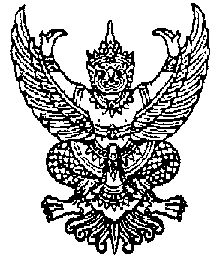 ......ชื่อหน่วยงาน....มหาวิทยาลัยเทคโนโลยีราชมงคลธัญบุรี                    ต.คลองหก อ.ธัญบุรี  จ.ปทุมธานี 12110ที่ ศธ 0578.19/  ......ชื่อหน่วยงาน....มหาวิทยาลัยเทคโนโลยีราชมงคลธัญบุรี                    ต.คลองหก อ.ธัญบุรี  จ.ปทุมธานี 12110